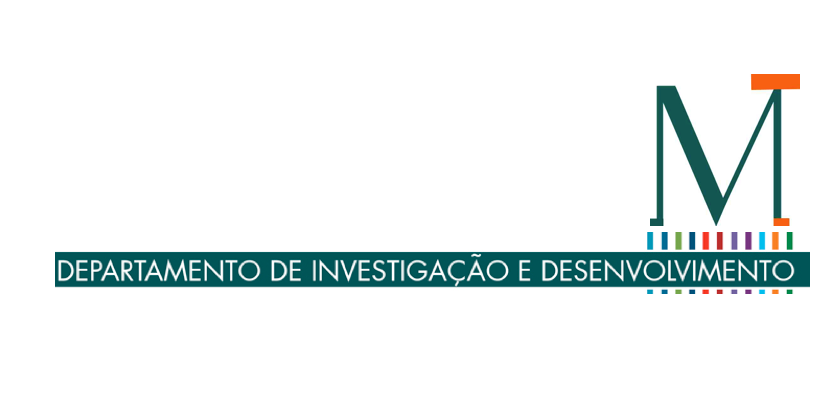 Código: ___________Consentimento Informado, Livre e Esclarecido Investigação no âmbito de Mestrado em ______ / doutoramento em ______Antes de ceder a sua autorização para participar neste estudo, pedimos-lhe que leia este pequeno texto.Este trabalho de investigação decorre no âmbito da realização de um trabalho científico do Mestrado em _______ do Instituto Superior Miguel Torga (Coimbra), do doutoramento em __________ de ___________ (cidade), estando enquadrado no ________ (designação de projeto), cujo objetivo é _____________. Para concretizarmos este objetivo, necessitamos que preencha ______ e ________ que consiste em ____________.A sua participação, embora voluntária, é muito importante para a realização deste estudo. Todos os dados recolhidos têm a garantia de confidencialidade, e obedecem aos preceitos orientadores para a elaboração de trabalhos científicos, sendo utilizados apenas para fins estatísticos.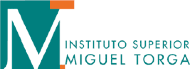 O/A investigador/a está disponível para qualquer esclarecimento acerca do estudo, se assim for o desejo do participante.Se, em algum momento, optar por não continuar, é livre de desistir e entregar o _______. Uma vez terminado o __________, por favor, devolva-o. Obrigado pela sua disponibilidade e colaboração.Declaro que fui esclarecido acerca dos objetivos e procedimentos desta investigação e que aceito participar nela de livre vontade, além de autorizar o uso dos dados para os fins estatísticos relacionadas com esta pesquisa.Assinatura/rubrica: _______________________________________________Coimbra, ___________de _____________de__________Contactos: __________________ (investigador principal e investigador que recolhe os dados)